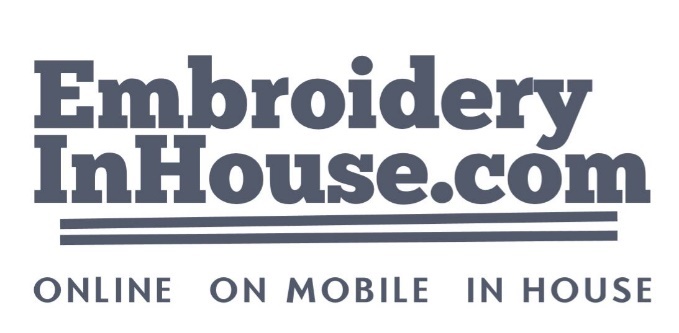 Please note that our trading terms are payment due 30 days from date of invoice. We operate a strict credit control policy and all unpaid accounts will automatically be placed on hold if invoices remain unpaid after 30 days date of invoice. We will only offer credit facilities based on your agreement to abide by these payment terms.PLEASE NOTE ALL INVOICES AND STATEMENTS ARE DISPATCHED VIA EMAILCOMPANY DETAILSCOMPANY DETAILSCOMPANY DETAILSTrading Name:Trading Name:Trading Name:Trading Address:Trading Address:Trading Address:Postcode:Tel No.Fax No.Fax No.Website:Email:Email:Nature of Business:Annual Turnover:Annual Turnover:Number of Employees:Monthly Credit Requirement:Monthly Credit Requirement:How did you hear about us? How did you hear about us? How did you hear about us? LIMITED COMPANY OR PLCLIMITED COMPANY OR PLCLIMITED COMPANY OR PLCRegistered addressRegistered addressRegistered addressPostcode:Registered Company/Charity NumberAre Purchase Order Numbers RequiredAre Purchase Order Numbers RequiredEstablishedEmailEmailDo you have a parent/holding company? If so please give details:Do you have a parent/holding company? If so please give details:Do you have a parent/holding company? If so please give details:Name/AddressName/AddressName/AddressPostcodeHolding company registration no.Holding company registration no.Holding company registration no.Sole Trader/PartnershipSole Trader/PartnershipSole Trader/PartnershipSole Trader/PartnershipSole Trader/PartnershipPartnerships YES / NO	Sole Trader YES / NOSole Trader YES / NOSole Trader YES / NOSole Trader YES / NOName of Proprietor/Partner/DirectorName of Proprietor/Partner/DirectorName of Proprietor/Partner/DirectorName of Proprietor/Partner/DirectorName of Proprietor/Partner/DirectorAddressAddressAddressAddressAddressPostcodePostcodeName of Proprietor/Partner/DirectorName of Proprietor/Partner/DirectorName of Proprietor/Partner/DirectorName of Proprietor/Partner/DirectorName of Proprietor/Partner/DirectorAddressAddressAddressAddressAddressPostcodeOwn business premises YES / NOOwn business premises YES / NOTrading from home YES / NOTrading from home YES / NOTrading from home YES / NOBANK DETAILSBANK DETAILSBANK DETAILSBANK DETAILSBANK DETAILSAccount nameAccount nameAccount nameAccount nameAccount nameAccount numberAccount numberSort codeSort codeSort codeBank/building society nameBank/building society nameBank/building society nameBank/building society nameBank/building society nameAddressAddressAddressAddressAddressPostcodePayment methodChequeChequeBACSOtherINVOICING ADDRESSINVOICING ADDRESSAddressAddressPostcodeEmail Address REQUIREDEmail Address REQUIREDSTATEMENT ADDRESSSTATEMENT ADDRESSAddressAddressPostcodeEmail Address REQUIREDEmail Address REQUIREDWHO IS YOUR PURCHASE/BOUGHT LEDGER?WHO IS YOUR PURCHASE/BOUGHT LEDGER?NameTel no.Job TitleDepartmentEmail address REQUIREDEmail address REQUIREDTRADE REFERENCE #1TRADE REFERENCE #1TRADE REFERENCE #1NameNameNameAddressAddressAddressPostcodeTel no.Fax no.Fax no.EmailAnnual Spend £Annual Spend £TRADE REFERENCE #2TRADE REFERENCE #2TRADE REFERENCE #2NameNameNameAddressAddressAddressPostcodeTel no.Fax no.Fax no.EmailAnnual Spend £Annual Spend £DeclarationDeclarationI/We the undersigned apply to Embroidery In House Ltd for credit facilities and declare that the information given above is accurate. I/We agree to trade on Embroidery In House LTD’s Terms and Conditions as are applicable at the date of the transaction. Embroidery In House Ltd reserves the right to terminate this Agreement for credit forthwith without notice upon breach by the customer of any Terms and Conditions and all amounts then outstanding with become due forthwith. I/We the undersigned apply to Embroidery In House Ltd for credit facilities and declare that the information given above is accurate. I/We agree to trade on Embroidery In House LTD’s Terms and Conditions as are applicable at the date of the transaction. Embroidery In House Ltd reserves the right to terminate this Agreement for credit forthwith without notice upon breach by the customer of any Terms and Conditions and all amounts then outstanding with become due forthwith. SignedSignedName (please print)Name (please print)PositionPositionDateDateBEFORE POSTING/SCANNING YOUR COMPLETED APPLICATION FORM, PLEASE CHECK:BEFORE POSTING/SCANNING YOUR COMPLETED APPLICATION FORM, PLEASE CHECK:Have you enclosed one form of identification?Have you enclosed one form of identification?For Limited Companies: Company LetterheadFor Sole Trader/Partnerships: Proof of your home address, such as bank, building society or credit cared statement, or recent utility bill.Have you filled in your required credit limit?Have you provided your trade references?Have you signed the application for?